Forthcoming events at ClanfieldThis leaflet contains planed events for this coming season to be held at Clanfield Residential Care Home. Everyone is more than welcome to come and join us, the more the merrier! If you would like to come and join the fun and are able to let us know in advance that would be wonderful. Or if you have any questions please don’t hesitate to contact us.These are great opportunities to share the fun with you loved one, to visit and get a feel of what our Home is like or to come back and see us, once part of the Clanfield family you’ll always be part of our family!AddressClanfield Residential Care Home3 Toll Bar RoadIslipNN14 3LHcontact usTelephone: 01832 732398 office@clanfieldcare.plus.comwww.clanfieldcare.co.ukDecember - February 2020Winter EventsCome join the fun it’s about to begin…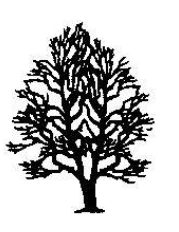 Winter Dates for your diaryHOLY COMMUNION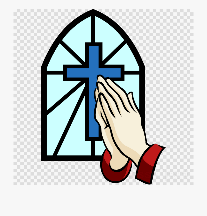 03 December am 20 December 201914:00Motivation12 December 201910:30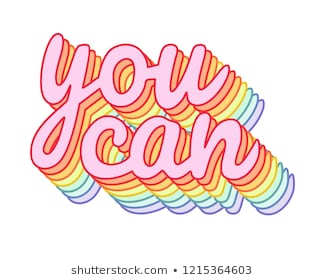 LESLIE ANN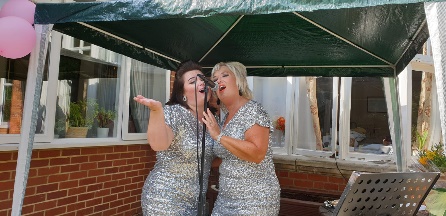 10 December 201910:30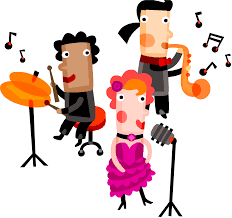 ZING!19 December 2019 14:00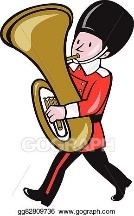 Thrapston Town Band12 December 201919:30Christmas Party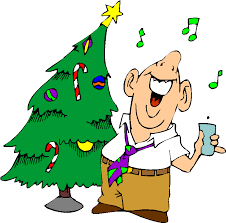 20 December 201916:00 onwardsChristmas Eve _ Santa Visits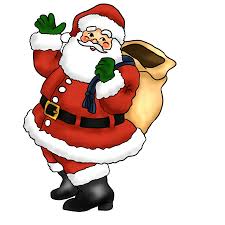 24 December 2019“It’s more fun if you’re not the only one having it!”- the Oaqui -